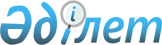 О проекте Меморандума об углублении взаимодействия между Евразийской экономической комиссией и Кыргызской РеспубликойРешение Высшего Евразийского экономического совета от 29 мая 2013 года № 39

      В целях углубления взаимодействия между Евразийской экономической комиссией и Кыргызской Республикой, приняв к сведению информацию Председателя Коллегии Евразийской экономической комиссии Христенко В.Б. о подготовленном проекте Меморандума об углублении взаимодействия между Евразийской экономической комиссией и Кыргызской Республикой, Высший Евразийский экономический совет на уровне глав государств решил:



      1. Одобрить прилагаемый проект Меморандума об углублении взаимодействия между Евразийской экономической комиссией и Кыргызской Республикой.



      2. Поручить Евразийской экономической комиссии в лице Председателя Коллегии Евразийской экономической комиссии Христенко В.Б. подписать указанный Меморандум, разрешив в ходе переговоров о его подписании вносить в прилагаемый проект изменения, не имеющие принципиального характера.                  Члены Высшего Евразийского экономического совета:               От Республики        От Республики        От Российской

                  Беларусь            Казахстан            Федерации 

Проект МЕМОРАНДУМ

об углублении взаимодействия между Евразийской экономической комиссией и Кыргызской Республикой      Евразийская экономическая комиссия как единый постоянно действующий регулирующий орган Таможенного союза и Единого экономического пространства Республики Беларусь, Республики Казахстан и Российской Федерации, с одной стороны, и Кыргызская Республика, с другой стороны,

      подтверждая стремление поддерживать и развивать сотрудничество, основываясь на принципах взаимного уважения,

      движимые стремлением развивать сотрудничество в различных сферах экономики,

      принимая во внимание желание Кыргызской Республикой углублять взаимодействие с государствами - членами Таможенного союза и Единого экономического пространства и в последующем стать полноправным членом Евразийского экономического союза,

      в соответствии с Регламентом работы Евразийской экономической комиссии, утвержденным Решением Высшего Евразийского экономического совета от 18 ноября 2011 г. № 1, и Решением Высшего Евразийского экономического совета от 29 мая 2013 г. № 39 «О проекте Меморандума об углублении взаимодействия между Евразийской экономической комиссией и Кыргызской Республикой»

      пришли к взаимопониманию о нижеследующем:



      1. Кыргызской Республике предоставляется возможность:

      присутствовать по приглашению Председателя Высшего Евразийского экономического совета, с согласия всех членов Высшего Евразийского экономического совета, на открытых заседаниях Высшего Евразийского экономического совета;

      присутствовать по приглашению Председателя Совета Евразийской экономической комиссии, с согласия всех членов Совета, на открытых заседаниях Совета Евразийской экономической комиссии без права участия в принятии решений;

      присутствовать по приглашению Председателя Коллегии Евразийской экономической комиссии на заседаниях Коллегии Евразийской экономической комиссии без права участия в принятии решений;

      направлять свои предложения в Евразийскую экономическую комиссию.



      2. Кыргызская Республика вправе получать копии документов, принятых Высшим Евразийским экономическим советом и Евразийской экономической комиссией, за исключением документов, содержащих информацию ограниченного распространения (конфиденциальных и для служебного пользования).



      3. Кыргызская Республика декларирует намерения соблюдать принципы, зафиксированные в документах, формирующих договорно-правовую базу Таможенного союза и Единого экономического пространства, и воздерживаться от действий и заявлений, направленных против интересов Таможенного союза и Единого экономического пространства.



      4. В целях обеспечения взаимодействия в рамках настоящего Меморандума и обсуждения вопросов, связанных с дальнейшим углублением сотрудничества, Кыргызская Республика определяет своего представителя, наделенного необходимыми полномочиями.



      5. Настоящий Меморандум не является международным договором и не создает прав и обязательств, регулируемых международным правом.

      Настоящий Меморандум применяется с даты его подписания.      Совершено в г. ______________ «___»_____________ 2013 г. в ____ экземплярах на русском языке.               За Евразийскую             За Кыргызскую

           экономическую комиссию           Республику 

ЗАЯВЛЕНИЕ

об участии Кыргызской Республики в Евразийском интеграционном процессе      Принимая во внимание желание Кыргызской Республики углублять взаимодействие с государствами - членами Таможенного союза, Единого экономического пространства и, в последующем, стать полноправным членом Евразийского экономического союза,

      признавая необходимость обеспечения функционирования режима свободной торговли между государствами - членами Таможенного союза и Единого экономического пространства и Кыргызской Республикой, а также углубления специализации для осуществления промышленной кооперации с целью создания устойчивых каналов продвижения товаров на мировые рынки,

      стремясь развивать сотрудничество в различных сферах экономики,

      подтверждая стремление поддерживать и развивать сотрудничество, основываясь на принципах равноправия, взаимного уважения и выгоды,      Высший Евразийский экономический совет на уровне глав государств заявляет о поддержке инициативы Кыргызской Республики о развитии взаимодействия с органами Таможенного союза и Единого экономического пространства, а также о намерении стать полноправным членом Евразийского экономического союза.      Соответствующие предложения будут в ближайшее время подготовлены Евразийской экономической комиссией.                За Республику              За Республику 

                   Беларусь                  Казахстан                 За Кыргызскую              За Российскую

                 Республику                  Федерацию
					© 2012. РГП на ПХВ «Институт законодательства и правовой информации Республики Казахстан» Министерства юстиции Республики Казахстан
				